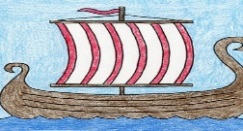 Long Term Overview- Foundation Stage 2 Curriculum Update 2020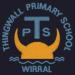 Mrs LeylandLong Term Overview- Foundation Stage 2 Curriculum Update 2020Mrs LeylandLong Term Overview- Foundation Stage 2 Curriculum Update 2020Mrs LeylandLong Term Overview- Foundation Stage 2 Curriculum Update 2020Mrs LeylandLong Term Overview- Foundation Stage 2 Curriculum Update 2020Mrs LeylandLong Term Overview- Foundation Stage 2 Curriculum Update 2020Mrs LeylandLong Term Overview- Foundation Stage 2 Curriculum Update 2020Mrs LeylandLong Term Overview- Foundation Stage 2 Curriculum Update 2020Mrs LeylandLong Term Overview- Foundation Stage 2 Curriculum Update 2020Mrs LeylandLong Term Overview- Foundation Stage 2 Curriculum Update 2020Mrs LeylandLong Term Overview- Foundation Stage 2 Curriculum Update 2020Mrs LeylandLong Term Overview- Foundation Stage 2 Curriculum Update 2020Mrs LeylandLong Term Overview- Foundation Stage 2 Curriculum Update 2020Mrs LeylandLong Term Overview- Foundation Stage 2 Curriculum Update 2020Mrs LeylandLong Term Overview- Foundation Stage 2 Curriculum Update 2020Mrs LeylandLong Term Overview- Foundation Stage 2 Curriculum Update 2020Mrs LeylandLong Term Overview- Foundation Stage 2 Curriculum Update 2020Mrs LeylandLong Term Overview- Foundation Stage 2 Curriculum Update 2020Mrs LeylandLong Term Overview- Foundation Stage 2 Curriculum Update 2020Mrs LeylandLong Term Overview- Foundation Stage 2 Curriculum Update 2020Mrs LeylandLong Term Overview- Foundation Stage 2 Curriculum Update 2020Mrs LeylandLong Term Overview- Foundation Stage 2 Curriculum Update 2020Mrs LeylandLong Term Overview- Foundation Stage 2 Curriculum Update 2020Mrs LeylandLong Term Overview- Foundation Stage 2 Curriculum Update 2020Mrs LeylandLong Term Overview- Foundation Stage 2 Curriculum Update 2020Mrs LeylandLong Term Overview- Foundation Stage 2 Curriculum Update 2020Mrs LeylandLong Term Overview- Foundation Stage 2 Curriculum Update 2020Mrs LeylandLong Term Overview- Foundation Stage 2 Curriculum Update 2020Mrs LeylandLong Term Overview- Foundation Stage 2 Curriculum Update 2020Mrs LeylandLong Term Overview- Foundation Stage 2 Curriculum Update 2020Mrs LeylandLong Term Overview- Foundation Stage 2 Curriculum Update 2020Mrs LeylandLong Term Overview- Foundation Stage 2 Curriculum Update 2020Mrs LeylandLong Term Overview- Foundation Stage 2 Curriculum Update 2020Mrs LeylandLong Term Overview- Foundation Stage 2 Curriculum Update 2020Mrs LeylandLong Term Overview- Foundation Stage 2 Curriculum Update 2020Mrs LeylandLong Term Overview- Foundation Stage 2 Curriculum Update 2020Mrs LeylandLong Term Overview- Foundation Stage 2 Curriculum Update 2020Mrs LeylandLong Term Overview- Foundation Stage 2 Curriculum Update 2020Mrs LeylandLong Term Overview- Foundation Stage 2 Curriculum Update 2020Mrs LeylandLong Term Overview- Foundation Stage 2 Curriculum Update 2020Mrs LeylandLong Term Overview- Foundation Stage 2 Curriculum Update 2020Mrs LeylandLong Term Overview- Foundation Stage 2 Curriculum Update 2020Mrs LeylandLong Term Overview- Foundation Stage 2 Curriculum Update 2020Mrs LeylandLong Term Overview- Foundation Stage 2 Curriculum Update 2020Mrs LeylandLong Term Overview- Foundation Stage 2 Curriculum Update 2020Mrs LeylandLong Term Overview- Foundation Stage 2 Curriculum Update 2020Mrs LeylandLong Term Overview- Foundation Stage 2 Curriculum Update 2020Mrs LeylandLong Term Overview- Foundation Stage 2 Curriculum Update 2020Mrs LeylandLong Term Overview- Foundation Stage 2 Curriculum Update 2020Mrs LeylandTermThemesAutumn: RhythmAutumn A:Ourselves/Recovery CurriculumAutumn B: Traditional Tales/CelebrationsAutumn: RhythmAutumn A:Ourselves/Recovery CurriculumAutumn B: Traditional Tales/CelebrationsAutumn: RhythmAutumn A:Ourselves/Recovery CurriculumAutumn B: Traditional Tales/CelebrationsAutumn: RhythmAutumn A:Ourselves/Recovery CurriculumAutumn B: Traditional Tales/CelebrationsAutumn: RhythmAutumn A:Ourselves/Recovery CurriculumAutumn B: Traditional Tales/CelebrationsAutumn: RhythmAutumn A:Ourselves/Recovery CurriculumAutumn B: Traditional Tales/CelebrationsAutumn: RhythmAutumn A:Ourselves/Recovery CurriculumAutumn B: Traditional Tales/CelebrationsAutumn: RhythmAutumn A:Ourselves/Recovery CurriculumAutumn B: Traditional Tales/CelebrationsAutumn: RhythmAutumn A:Ourselves/Recovery CurriculumAutumn B: Traditional Tales/CelebrationsAutumn: RhythmAutumn A:Ourselves/Recovery CurriculumAutumn B: Traditional Tales/CelebrationsSpring: RhymeSpring A: Witches & WizardsSpring B: Mini beasts /Easter/Wales and EnglandSpring: RhymeSpring A: Witches & WizardsSpring B: Mini beasts /Easter/Wales and EnglandSpring: RhymeSpring A: Witches & WizardsSpring B: Mini beasts /Easter/Wales and EnglandSpring: RhymeSpring A: Witches & WizardsSpring B: Mini beasts /Easter/Wales and EnglandSpring: RhymeSpring A: Witches & WizardsSpring B: Mini beasts /Easter/Wales and EnglandSpring: RhymeSpring A: Witches & WizardsSpring B: Mini beasts /Easter/Wales and EnglandSpring: RhymeSpring A: Witches & WizardsSpring B: Mini beasts /Easter/Wales and EnglandSpring: RhymeSpring A: Witches & WizardsSpring B: Mini beasts /Easter/Wales and EnglandSpring: RhymeSpring A: Witches & WizardsSpring B: Mini beasts /Easter/Wales and EnglandSpring: RhymeSpring A: Witches & WizardsSpring B: Mini beasts /Easter/Wales and EnglandSpring: RhymeSpring A: Witches & WizardsSpring B: Mini beasts /Easter/Wales and EnglandSpring: RhymeSpring A: Witches & WizardsSpring B: Mini beasts /Easter/Wales and EnglandSpring: RhymeSpring A: Witches & WizardsSpring B: Mini beasts /Easter/Wales and EnglandSpring: RhymeSpring A: Witches & WizardsSpring B: Mini beasts /Easter/Wales and EnglandSpring: RhymeSpring A: Witches & WizardsSpring B: Mini beasts /Easter/Wales and EnglandSpring: RhymeSpring A: Witches & WizardsSpring B: Mini beasts /Easter/Wales and EnglandSpring: RhymeSpring A: Witches & WizardsSpring B: Mini beasts /Easter/Wales and EnglandSpring: RhymeSpring A: Witches & WizardsSpring B: Mini beasts /Easter/Wales and EnglandSummer: PoetrySummer A: The World & PollutionSummer B Coast to Country/New BeginningsSummer: PoetrySummer A: The World & PollutionSummer B Coast to Country/New BeginningsSummer: PoetrySummer A: The World & PollutionSummer B Coast to Country/New BeginningsSummer: PoetrySummer A: The World & PollutionSummer B Coast to Country/New BeginningsSummer: PoetrySummer A: The World & PollutionSummer B Coast to Country/New BeginningsSummer: PoetrySummer A: The World & PollutionSummer B Coast to Country/New BeginningsSummer: PoetrySummer A: The World & PollutionSummer B Coast to Country/New BeginningsSummer: PoetrySummer A: The World & PollutionSummer B Coast to Country/New BeginningsSummer: PoetrySummer A: The World & PollutionSummer B Coast to Country/New BeginningsSummer: PoetrySummer A: The World & PollutionSummer B Coast to Country/New BeginningsSummer: PoetrySummer A: The World & PollutionSummer B Coast to Country/New BeginningsSummer: PoetrySummer A: The World & PollutionSummer B Coast to Country/New BeginningsSummer: PoetrySummer A: The World & PollutionSummer B Coast to Country/New BeginningsSummer: PoetrySummer A: The World & PollutionSummer B Coast to Country/New BeginningsSummer: PoetrySummer A: The World & PollutionSummer B Coast to Country/New BeginningsSummer: PoetrySummer A: The World & PollutionSummer B Coast to Country/New BeginningsSummer: PoetrySummer A: The World & PollutionSummer B Coast to Country/New BeginningsSummer: PoetrySummer A: The World & PollutionSummer B Coast to Country/New BeginningsSummer: PoetrySummer A: The World & PollutionSummer B Coast to Country/New BeginningsSummer: PoetrySummer A: The World & PollutionSummer B Coast to Country/New BeginningsSummer: PoetrySummer A: The World & PollutionSummer B Coast to Country/New BeginningsWeeksCommunication and LanguageLiteracyStarting schoolFi/NFOurselves and others F/NFMeet Kippers Family  Bloom PIE CORBETT TEXT: Owl BabiesPIE CORBETT TEXT: Owl BabiesPIE CORBETT TEXT: Owl BabiesPIE CORBETT TEXT: Owl BabiesPIE CORBETT TEXT: Owl BabiesChristmas story  & Jolly PostmanFocus Author : Julia DonaldsonGrowth Reference Focus Author : Julia DonaldsonGrowth Reference Focus Author : Julia DonaldsonGrowth Reference Focus Author : Julia DonaldsonGrowth Reference Jack and the BeanstalkJack and the BeanstalkJack and the BeanstalkWinnie the Witch PIE CORBETT TEXTWinnie the Witch PIE CORBETT TEXTWinnie the Witch PIE CORBETT TEXTWinnie the Witch PIE CORBETT TEXTNon Fiction texts linked to topic; BeesNon Fiction texts linked to topic; BeesNon Fiction texts linked to topic; BeesNon Fiction texts linked to topic; BeesNon Fiction texts linked to topic; BeesBig Book: The Royal Dinner  RhymeBig Book: The Royal Dinner  RhymePIR CORBETT Rosie’s walkPIR CORBETT Rosie’s walkPlaneteersPlaneteersPlaneteersPlaneteersAssembly textAssembly textAssembly textAssembly textThe Magic Finger  F/NF TEXTSThe Magic Finger  F/NF TEXTSFantasy story writingFantasy story writingNew BeginningsNew BeginningsNew BeginningsNew BeginningsSummer/ Year 1 transitionsSummer/ Year 1 transitionsSummer/ Year 1 transitionsMathematicsN/SSMNumbers to 100 & mathematical language throughoutBASELINECounting to 20Numbers 1-5 securing N2D shapes and their properties SSMSorting and Patterns SSMMore/ lessMore/ lessMore/fewerTotalsMoney: 1ps SSM Practical +&- NLonger and shorterMore/fewerTotalsMoney: 1ps SSM Practical +&- NLonger and shorterMore/fewerTotalsMoney: 1ps SSM Practical +&- NLonger and shorterMore/fewerTotalsMoney: 1ps SSM Practical +&- NLonger and shorterNumbers 1-20 Weight and capacity SSMWeight and capacity SSMWeight and capacity SSMLength and height SSM Length and height SSM Length and height SSM More/fewerTotals/count on1 more/1 less+ and - NMore/fewerTotals/count on1 more/1 less+ and - NMore/fewerTotals/count on1 more/1 less+ and - NEstimating NEstimating N3D shapes and patterns SSM3D shapes and patterns SSMTime & sequenceTime & sequenceTime & sequenceMoney Money Write & order-20  10s, 2s, storiesWrite & order-20  10s, 2s, storiesMore/fewerTotals/count on1 more/1 lessMore/fewerTotals/count on1 more/1 lessMore/fewerTotals/count on1 more/1 lessMore/fewerTotals/count on1 more/1 lessMore/fewerTotals/count on1 more/1 lessNumber bondsEstimating NNumber bondsEstimating NNumber bondsEstimating NDoubling  NDoubling  NHalving and sharing NHalving and sharing NTime  including o’clock SSMPositional language SSMCONSOLIDATETime  including o’clock SSMPositional language SSMCONSOLIDATETime  including o’clock SSMPositional language SSMCONSOLIDATETime  including o’clock SSMPositional language SSMCONSOLIDATETime  including o’clock SSMPositional language SSMCONSOLIDATETime  including o’clock SSMPositional language SSMCONSOLIDATETime  including o’clock SSMPositional language SSMCONSOLIDATEUnderstanding the WorldP&C/TW/TAll about me and you P&CWhere we live and Thingwall TW ICT suite, technology out and about  TAnimals/ Habitats Black HistoryVISIT: HabitatsMAP: our classroomVISIT: HabitatsMAP: our classroomIPads & celebrations aroundClay DivasClay DivasChristian Celebrations P&CHow does it work? Busy Things  Chinese New YearCameras andKeyboard use TCameras andKeyboard use TCameras andKeyboard use TLife cyclesPlant growth Similarities, differences  & change TWLife cyclesPlant growth Similarities, differences  & change TWLife cyclesPlant growth Similarities, differences  & change TWLife cyclesPlant growth Similarities, differences  & change TWA special bookOld TechnologyA special bookOld TechnologyMini BeastsNew Life TWHoney tasting Mini BeastsNew Life TWHoney tasting Why things happen: light and dark TWPurple Mash TWhy things happen: light and dark TWPurple Mash TWhy things happen: light and dark TWPurple Mash TWhy things happen: light and dark TWPurple Mash TWhy things happen: light and dark TWPurple Mash THomes in the past TW/PCHomes in the past TW/PCComplete simple programmes: purple MashComplete simple programmes: purple MashComplete simple programmes: purple MashComplete simple programmes: purple MashComplete simple programmes: purple MashThe Good Samaritan P&C The Good Samaritan P&C The Good Samaritan P&C Exploring materials for their propertiesExploring materials for their propertiesBeeBots/Pur Mash BeeBots/Pur Mash Coast to CountryCoast to CountryCoast to CountryCoast to CountryNoahs Ark and  forces TWNoahs Ark and  forces TWNoahs Ark and  forces TWExpressive Arts and DesignM&M/BISong and RhymeM&MSelf Portraits Fish sewing   M&MPainting & drawing M&M/BIFamiliar role play BINature  Nook BIDance: RhymeMixing colours  MThe Workshop Fairy tale food techChristmas NativityThe Workshop Fairy tale food techChristmas NativityThe Workshop Fairy tale food techChristmas NativityThe Workshop Fairy tale food techChristmas NativityPost Office  & small world nativity BINon-tuned percussion M&MExplore joining techniques Explore joining techniques Small world linked to Jack and the BeanstalkWinnies Black House/ Winnies spells  BI/M&MSmall world linked to Jack and the BeanstalkWinnies Black House/ Winnies spells  BI/M&MSmall world linked to Jack and the BeanstalkWinnies Black House/ Winnies spells  BI/M&MSmall world linked to Jack and the BeanstalkWinnies Black House/ Winnies spells  BI/M&MSmall world linked to Jack and the BeanstalkWinnies Black House/ Winnies spells  BI/M&MSmall world linked to Jack and the BeanstalkWinnies Black House/ Winnies spells  BI/M&MJunk modelling for WinnieJunk modelling for WinnieFruity Wandsself-portraits  M&Mself-portraits  M&Mself-portraits  M&Mself-portraits  M&MSymmetryStill life art M&MSymmetryStill life art M&MHoney tastingNocturnal Art M&MHoney tastingNocturnal Art M&MMixing colours M&MMixing colours M&MMixing colours M&MMixing colours M&MMixing colours M&MNon-tuned percussion M&MNon-tuned percussion M&MNon-tuned percussion M&MMaintain a steady beat/ sing in unisonSchool Trip craftsMaintain a steady beat/ sing in unisonSchool Trip craftsROLE PLAY:  Linked to text BIROLE PLAY:  Linked to text BIROLE PLAY:  Linked to text BIROLE PLAY:  Linked to text BIROLE PLAY:  Linked to text BIAssembly Practice & self portraits BIAssembly Practice & self portraits BIAssembly Practice & self portraits BIBlazer Badges M&MPersonal, Social and Emotional DevelopmentSC/MF&B/MRStarting School expectationsSC Relationships  & Ourselves  SCRules & Routines  MF&BAccess & share resources SCCircle time FeelingsMF/MRCircle time FeelingsMF/MRAnti- Bullying MF&BAnti- Bullying MF&BAnti- Bullying MF&BGolden Time  & Buddies MF&BShoulder Partners   MRCause & effect MF&BCause & effect MF&BCause & effect MF&BProblem solvingProblem solvingProblem solvingLooking after living thingsLooking after living thingsLooking after living thingsLooking after living thingsNegotiation MF&BNegotiation MF&BTeam workTeam workTeam workTeam workTeam workSimilarities and differencesELG: Self ConfidenceSimilarities and differencesELG: Self ConfidenceSimilarities and differencesELG: Self ConfidenceSimilarities and differencesELG: Self ConfidenceSimilarities and differencesELG: Self ConfidenceTeam gamesHelping others, work co-operatively MRTeam gamesHelping others, work co-operatively MRTeam gamesHelping others, work co-operatively MRTeam gamesHelping others, work co-operatively MRTeam gamesHelping others, work co-operatively MRTeam gamesHelping others, work co-operatively MRTeam gamesHelping others, work co-operatively MRTeam gamesHelping others, work co-operatively MRTeam gamesHelping others, work co-operatively MRI am proud…I am proud…I am proud…I am proud…I am proud…I am proud…I am proud…Physical DevelopmentM&H/H&SCIn and Outdoor ProvisionHygiene  and dressing independence  Small world explorationScissor use & letter formation   Dough DiscoGymnasticsGetting changed for PE PREMIER SPORTSFundamental skillsPREMIER SPORTSFundamental skillsHand washing and healthy teethKeeping SafeHand washing and healthy teethKeeping SafeDance and Drama  for the stage Dance and Drama  for the stage YogaHand eye activities: effect changes to materials with increasing coordinationHealthy eating  wizards banquetHand eye activities: effect changes to materials with increasing coordinationHealthy eating  wizards banquetHand eye activities: effect changes to materials with increasing coordinationHealthy eating  wizards banquetHand eye activities: effect changes to materials with increasing coordinationHealthy eating  wizards banquetHand eye activities: effect changes to materials with increasing coordinationHealthy eating  wizards banquetHealthy Plates and Nurse visitHealthy Plates and Nurse visitHealthy Plates and Nurse visitHealthy eating : Winnies BanquetHealthy eating : Winnies BanquetGymnasticsGymnasticsGymnasticsGymnasticsThe Trim TrailThe Trim TrailThe Trim TrailPerformancePerformancePerformancePerformanceGamesGamesGamesGamesGamesSports day practiceSports day practiceSports day practiceRaces and team sportsRaces and team sportsRaces and team sportsRaces and team sportsOutdoor Adventure and careOutdoor Adventure and careOutdoor Adventure and careLitter Picking (Trip)Litter Picking (Trip)